Dear Parents and Students,I pray you all had a wonderful Easter and are now enjoying spring break! Praise be to God that our friend Dylan is home enjoying his break now too! I know we are not ready to think about school again yet, however the mountains are calling me so I will be “off the grid” for a few days and wanted to send you some information about next week. Our daily schedule will be back to normal with the exception of the First Holy Communion practices on Tuesday, Thursday, and Friday afternoons. If at all possible, please try to avoid picking your students up early those days – I anticipate that we will be in the church practicing right up until 3pm.Monday afternoon we will celebrate Easter with a Resurrection Party! The students will be enjoying ice cream sundaes with all the toppings. It’s the perfect way to end our first day back to school!  Monday afternoon is also a very important PTO nominations meeting at 3:45 in the parish hall. Please plan to join us - I will NOT assign homework Monday night to help with time constraints.If you are able to contribute to Mr. Elliott’s retirement celebration, please send it in by Wednesday. I know it’s been incredibly busy lately, so if you don’t know what I am talking about, check the blue ½ sheet of paper that came home in the PTO folder last week.       Thursday the students will have a First Holy Communion assessment. Their study guide should be on the “Return to School” side of their folders (if not, don’t panic, it’s posted to the Homework page of my website). Friday is class picture day! Please be sure to have your order form in by Friday if you would like a class picture. First Holy Communion will be Saturday, May 4th at the 9am Mass. Students will need to meet me in the classroom at 8am for pictures. I have an information sheet (on blue paper) coming home in Monday’s homework folder with more detailed information.      May Crowning is scheduled for May 6th. Second graders should wear their First Holy Communion suits/dresses to school. After the ceremony, the students will be changing back into their uniforms. More information will be coming home soon! If you are able to help arrange the flowers after Mass, please let myself or Mrs. Sullivan known as soon as possible.Finally, I realize many of you will have your own celebrations after First Holy Communion; however our tradition has been to offer punch and cake downstairs in the parish hall immediately following Mass. Please send me a quick message on Classdojo to let me know approximately how many guests you will be bringing so that I can ensure we have enough cake and punch.    Enjoy the rest of spring break! -Mrs. Klinge          What are we learning?                          Religion: The Eucharist Language Arts: Suffixes /er/ and /est/; Past and present tense helping verbs; supporting details; Thank you lettersMath: Right Angles; Bar graphs; Area; Multiplying by 5Science: Matter (conclude)Upcoming Dates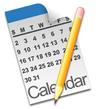 4/29 – Resurrection Party with Kindergarten (Ice cream sundaes); PTO Nominations meeting 3:45 in the Parish Hall5/1 – Contributions for Mr. Elliott’s Retirement celebration are due5/3 – Class Pictures 5/4 – First Holy Communion 9am Mass 5/6 – May Crowning (wear Communion dresses and suits to school then change into uniforms)5/17 – Native American Projects are dueSpelling wordsSpelling words can be found on SpellingCity.com under List #25 – Chinatown OR on the Homework page of our class website (mrsklinge.weebly.com)